15.07.2022 г. №58РОССИЙСКАЯ ФЕДЕРАЦИЯИРКУТСКАЯ ОБЛАСТЬБОХАНСКИЙ РАЙОНМУНИЦИПАЛЬНОЕ ОБРАЗОВАНИЕ «ОЛОНКИ»АДМИНИСТРАЦИЯПОСТАНОВЛЕНИЕОБ УТВЕРЖДЕНИИ ПРОГРАММЫ ПРОФИЛАКТИКИ РИСКОВ ПРИЧИНЕНИЯ ВРЕДА (УЩЕРБА) ОХРАНЯЕМЫХ ЗАКОНОМ ЦЕННОСТЯМ ПО МУНИЦИПАЛЬНОМУ КОНТРОЛЮ В СФЕРЕ БЛАГОУСТРОЙСТВА НА ТЕРРИТОРИИ МУНИЦИПАЛЬНОГО ОБРАЗОВАНИЯ «ОЛОНКИ» НА 2022 ГОДВ соответствии с Федеральным законом от 06.10.2003 года №131-ФЗ «Об общих принципах организации местного самоуправления в Российской Федерации», Федеральным законом 31.07.2020 года №248-ФЗ «О государственном контроле (надзоре) и муниципальном контроле в Российской Федерации», постановлением Правительства РФ от 25 июня 2021 года №990 «Об утверждении Правил разработки и утверждения контрольными (надзорными) органами программы профилактики рисков причинения вреда (ущерба) охраняемым законом ценностям», руководствуясь Уставом муниципального образования «Олонки», ПОСТАНОВЛЯЮ:1. Утвердить Программу профилактики рисков причинения вреда (ущерба) охраняемым законом ценностям по муниципальному контролю в сфере благоустройства на территории муниципального образования «Олонки» на 2022 год. (прилагается)2. Опубликовать настоящее постановление в информационном бюллетене муниципального образования «Олонки» и на официальном сайте администрации муниципального образования «Боханский район» / МО «Олонки».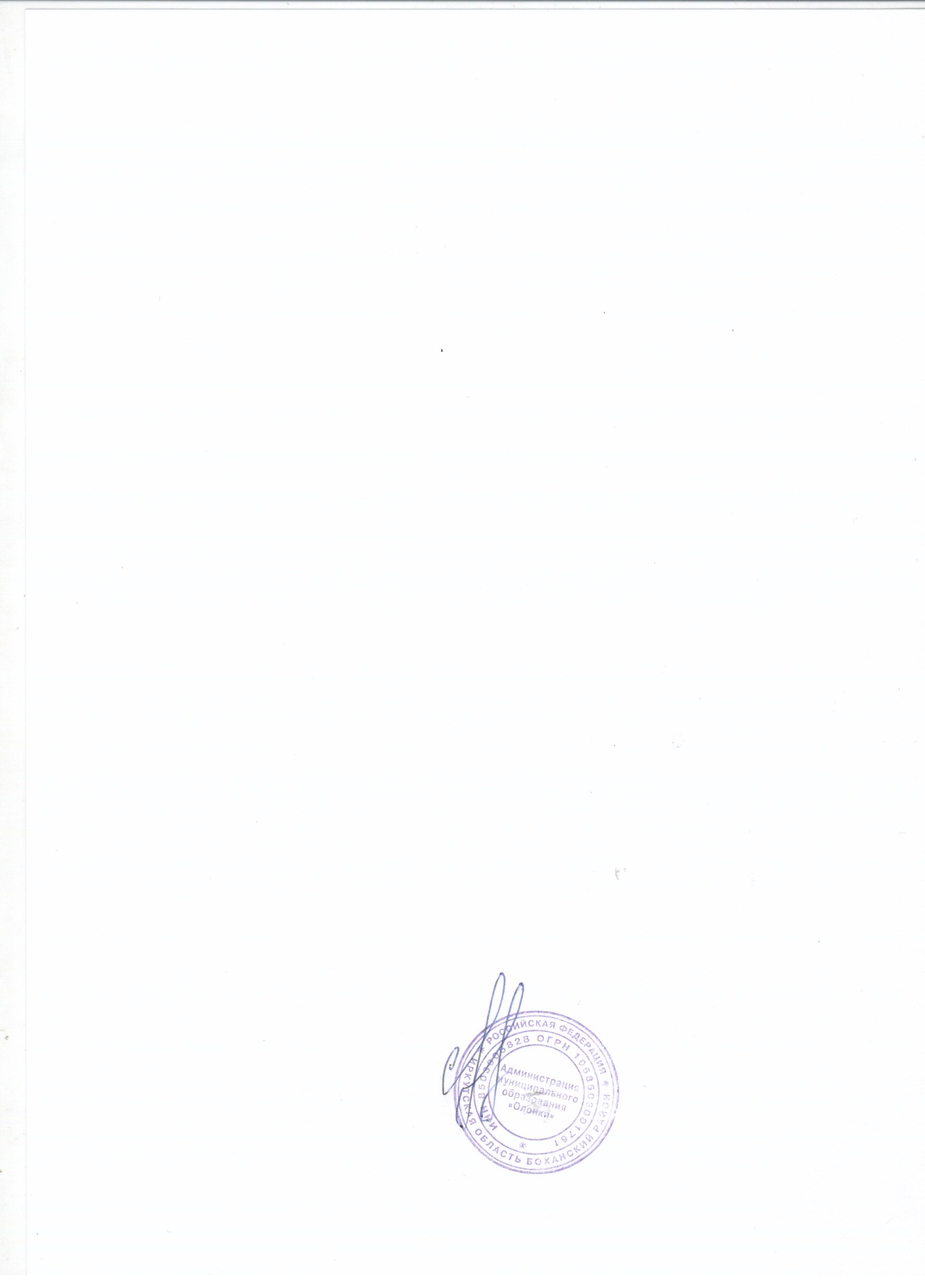 3. Настоящее постановление вступает в силу после дня его официального опубликования.Глава администрации муниципального образования «Олонки» С.Н. НефедьевПриложениек постановлению администрациимуниципального образования «Олонки»от 15.07.2022 г. №58ПРОГРАММА ПРОФИЛАКТИКИ РИСКОВ ПРИЧИНЕНИЯ ВРЕДА (УЩЕРБА) ОХРАНЯЕМЫХ ЗАКОНОМ ЦЕННОСТЯМ ПО МУНИЦИПАЛЬНОМУ КОНТРОЛЮ В СФЕРЕ БЛАГОУСТРОЙСТВА НА ТЕРРИТОРИИ МУНИЦИПАЛЬНОГО ОБРАЗОВАНИЯ «ОЛОНКИ» НА 2022 ГОДНастоящая программа разработана в соответствии со статьей 44 Федерального закона от 31 июля 2021 г. N248-ФЗ «О государственном контроле (надзоре) и муниципальном контроле в Российской Федерации», постановлением Правительства Российской Федерации от 25 июня 2021 г. N 990 «Об утверждении Правил разработки и утверждения контрольными (надзорными) органами программы профилактики рисков причинения вреда (ущерба) охраняемым законом ценностям» и предусматривает комплекс мероприятий по профилактике рисков причинения вреда (ущерба) охраняемым законом ценностям при осуществлении муниципального контроля в сфере благоустройства.ПАСПОРТ ПРОГРАММЫРаздел 1. Анализ и оценка состояния подконтрольной сферы.На территории муниципального образования «Олонки» осуществляется муниципальный контроль в сфере благоустройства (далее именуется - муниципальный контроль).Функции муниципального контроля осуществляет- администрация муниципального образования «Олонки».Объектами муниципального контроля являются (далее - объекты контроля):территории муниципального образования «Олонки», на которых осуществляется деятельность по благоустройству: площадки, в том числе площадки отдыха, открытые функционально-планировочные образования общественных центров, дворы муниципального образования «Олонки», а также территории, выделяемые по принципу единой градостроительной регламентации (охранные зоны) или визуально-пространственного восприятия (площадь с застройкой, улица с прилегающей территорией и застройкой, растительные группировки), объекты ландшафтной архитектуры, автомобильные дороги, другие территории муниципального образования «Олонки», водные объекты и гидротехнические сооружения.Раздел 2. Цели и задачи реализации программы профилактикиОсновными целями Программы профилактики являются:1) Предупреждение нарушений обязательных требований в сфере благоустройства;2) Устранение условий, причин и факторов, способных привести к нарушениям обязательных требований и (или) причинению вреда (ущерба) охраняемым законом ценностям;3) Создание условий для доведения обязательных требований до контролируемых лиц, повышение информированности о способах их соблюдения.Проведение профилактических мероприятий направлено на решение следующих задач:Снижение рисков причинения вреда (ущерба) охраняемым законом ценностям;Внедрение способов профилактики, установленных Положением о муниципальном контроле в сфере благоустройства;Повышение уровня правовой грамотности контролируемых лиц;Раздел 3. Перечень профилактических мероприятий, сроки (периодичность) их проведенияПри осуществлении контроля могут проводиться следующие виды профилактических мероприятий:1) информирование;2) консультирование;3) объявление предостережения;4) профилактический визит.Раздел 4. Показатели результативности и эффективности программы профилактикиОценка эффективности реализации программы рассчитывается ежегодно (по итогам календарного года) по результатам анализа характеристик достижения значений целевых показателей реализации программы.Отклонение фактического значения одного из показателей от целевого значения более чем на 20% в сторону уменьшения, свидетельствует о низкой эффективности программы профилактики и требует корректировки программы в части изменения интенсивности мероприятий и форм профилактических воздействий.Наименование программыПрограмма профилактики рисков причинения вреда (ущерба) охраняемым законом ценностям по муниципальному контролю в сфере благоустройства на территории муниципального образования «Олонки» на 2022 год-- (далее - Программа профилактики).Правовые основания разработки программыФедеральный закон от 31.07.2020 N248-ФЗ "О государственном контроле (надзоре) и муниципальном контроле в Российской Федерации" (далее - Федеральный закон N248-ФЗ);Постановление Правительства РФ от 25.06.2021 N990 "Об утверждении Правил разработки и утверждения контрольными (надзорными) органами программы профилактики рисков причинения вреда (ущерба) охраняемым законом ценностям".Разработчик программыАдминистрация муниципального образования «Олонки» Сроки и этапы реализации программы2022 годИсточники финансированияБюджет муниципального образования «Олонки»Ожидаемые конечные результаты реализации программыУстранение условий, причин и факторов, способных привести к нарушениям обязательных требований и (или) причинению вреда (ущерба) охраняемым законом ценностямN п/пНаименование и форма проведения мероприятияСрок исполненияСтруктурное подразделение, и (или) должностные лица контрольного органа, ответственные за их реализациюСпособ реализации1.Информирование.Размещение на официальном сайте администрации муниципального образования «Олонки» в сети "Интернет" правовых актов или их отдельных частей, содержащих обязательные требования, оценка соблюдения которых является предметом муниципального контроля.в течение годаАдминистрация муниципального образования «Олонки»посредством размещения информации в разделе "муниципальный контроль" на официальном сайте1.Информирования юридических лиц, индивидуальных предпринимателей по вопросам соблюдения обязательных требований, в том числе посредством разработки и опубликования руководств по соблюдению обязательных требований, проведения семинаров и конференций, разъяснительной работы в средствах массовой информации и иными способами.В случае изменения обязательных требований - подготовка и распространение комментариев о содержании новых нормативных правовых актов, устанавливающих обязательные требования, внесенных изменениях в действующие акты, сроках и порядке вступления их в действие, а также рекомендаций о проведении необходимых организационных, технических мероприятий, направленных на внедрение и обеспечение соблюдения обязательных требованийв течение года по мере необходимостиАдминистрация муниципального образования «Олонки»посредством размещения информации в разделе "муниципальный контроль" на официальном сайте2.Объявление предостережения.Выдача контролируемым лицам предостережения о недопустимости нарушения обязательных требованийпостоянно по мере необходимостиАдминистрация муниципального образования «Олонки»посредством выдачи лично или почтовым отправлением3.Консультирование по вопросам:- разъяснение положений нормативных правовых актов, муниципальных правовых актов содержащих обязательные требования, оценка соблюдения которых осуществляется в рамках муниципального контроля;- разъяснение положений нормативных правовых актов, муниципальных правовых актов, регламентирующих порядок осуществления муниципального контроля;- порядок обжалования решений уполномоченных органов, действий (бездействия) должностных лиц осуществляющих муниципальный контроль;- выполнение предписания, выданного по итогам контрольного мероприятия.постоянно по мере поступления обращенийАдминистрация муниципального образования «Олонки»устно, письменно, посредством ВКС, посредством размещения письменных ответов на запросы по электронной почте4.Профилактическая беседа по месту осуществления деятельности контролируемого либо путем использования видео-конференц-связи.Профилактический визит к лицам, приступившим к осуществлению деятельности в контролируемой сфере в 2022 году.В течение года всоответствиис заданиемАдминистрация муниципального образования «Олонки»Посредством посещения места осуществления деятельности контролируемого либо путем использования видео-конференц-связи.N п/пНаименование показателяВеличина1.Полнота информации, размещенной на официальном сайте контрольного органа в сети "Интернет" в соответствии с частью 3 статьи 46 Федерального закона от 31 июля 2021 г. N 248-ФЗ "О государственном контроле (надзоре) и муниципальном контроле в Российской Федерации"100%2.Удовлетворенность контролируемых субъектов и их представителями консультированием70% от числа обратившихся3.Количество проведенных профилактических мероприятий100% от запланированных